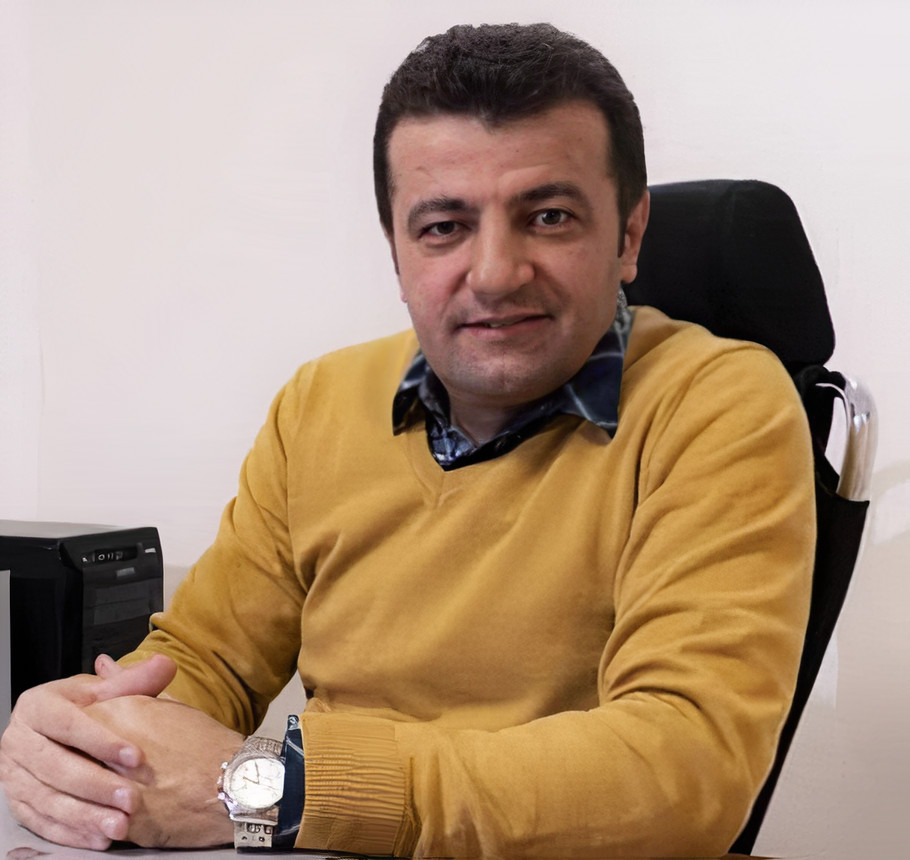 دانشیار بخش تخصصی بین رشته ای فناوری- دانشگاه تهرانهادی ویسیبین رشته ای فناوری | علوم و فناوری شبکهتلفن دفتر:  +98 (21)02186093065پست الکترونیکی: h.veisi@ut.ac.irتحصیلاتP.H.D,1390,مهندسی کامپیوتر,دانشگاه صنعتی شریف
M.S,1384,مهندسی کامپیوتر,دانشگاه صنعتی شریف
کارشناسی,1382,مهندسی کامپیوتر,دانشگاه شیراز
زمینههای تخصصیو حرفهایسوابق کاري و فعالیت های اجراییعضو کمیته رویداد علمی هوش مصنوعی مولد برای بانوان-(از 1402)
عضو شورای علمی مرکز نوآوری و توسعه هوش مصنوعی-(از 1401)
مدیر " کمیته ارزیابی کیفیت آموزش" دانشکده علوم و فنون نوین دانشگاه تهران-(1400-1402)
عضو کارگروه ارزیابی اختراعات بنیاد ملی نخبگان-(از 1397)
فعالیت های علمیمقالات- Adjustable privacy using autoencoder-based learning structure. Jamshidi Mohammad Ali, Veisi Hadi, Mojahedian Mohammad Mahdi, Aref Mohammad Reza (2023)., NEUROCOMPUTING, 566(1), 127043.

- Fake news detection using dual BERT deep neural networks. Farokhian Mahmood, Rafe Vahid, Veisi Hadi (2023)., MULTIMEDIA TOOLS AND APPLICATIONS, 82(25).

- به‌کارگیری نظریه ساختار بلاغی برای بهبود بازنمایی متن با شبکه‌های عصبی عمیق. غروی عرفانه, ویسی هادی (1402)., پردازش علائم و داده ها, 20(20).

- Automatic meter classification of Kurdish poems. Mahmudi Aso, Veisi Hadi (2023)., PLoS One, 18(2), e0280263.

- A Comparison of CQT Spectrogram with STFT-based Acoustic Features in Deep Learning-based Synthetic Speech Detection. Abdzadeh Ziabary Pedram, Veisi Hadi (2023)., Journal of Artificial Intelligence & Data Mining, 11(1).

- CKMorph: a comprehensive morphological analyzer for Central Kurdish. NaserZadeh Morteza, Mahmudi Aso, Veisi Hadi, Hosseini Hawre, Mohammadamini Mohammad (2023)., International Journal of Digital Humanities, 2022(3).

- Automation of the Spoken Poetry Rhyming Game in Persian. Bi Jen Khan Mahmoud, Veisi Hadi (2023)., International Journal of Information Science and Management (IJISM), 21(1), 305-317.

- End-to-End Kurdish Speech Synthesis Based on Transfer Learning. Veisi Hadi, muhamad sabat (2022)., Passer Journal of Basic and Applied Sciences, 4(2), 150-160.

- Central Kurdish Automatic Speech Recognition using Deep Learning. Abas Abdullah Abdulhady, Veisi Hadi (2022)., Journal of University of Anbar for Pure Science (JUAPS), 16(2), 108-118.

- Central Kurdish Sentiment Analysis Using Deep Learning. Awlla Kozhin, Veisi Hadi (2022)., Journal of University of Anbar for Pure Science (JUAPS), 16(2), 119-130.

- Automated Assessment of Developmental Stage of Overhand Throwing Skill. hajihoseini samaneh, Sheikh Mahmoud, Gayornajafabadi Mahbobeh, hoomanian davood, Veisi Hadi, Bagher Zadeh Ahmad (2022)., Journal of Advanced Sport Technology, 6(2).

- Persian Optical Character Recognition Using Deep Bidirectional Long Short-Term Memory. Khosrobeygi Zohreh, Veisi Hadi, Hosseinzadeh ehsan, Shabanian Hanieh (2022)., Applied Sciences-Basel, 12(22), 11760.

- Jira: a Central Kurdish speech recognition system, designing and building speech corpus and pronunciation lexicon. Veisi Hadi, Hosseini Hawre, Mohammadamini Mohammad, Fathy Wirya, Mahmudi Aso (2022)., Language Resources and Evaluation, 56(3), 917-941.

- Text Classification based on DiscriminativeSemantic Features and Variance of Fuzzy Similarity. Parsafard Pouyan, Veisi Hadi, Aflaki Niloofar, Mirzaei Siamak (2022)., International Journal of Intelligent Systems Technologies and Applications, 14(2), 26-39.

- Persian Phoneme and Syllable Recognition using Recurrent Neural Networks for Phonological Awareness Assessment. Khanzadi Maryam, Veisi Hadi, Alinaghizadeh firozjai Roghaye, Soleymani Zahra (2022)., Journal of Artificial Intelligence & Data Mining, 10(1).

- Multi-level text document similarity estimation and its application for plagiarism detection. Veisi Hadi, Golchinpour Mahboobeh, Salehi Mostafa, Gharavi Erfaneh (2022)., Iran Journal of Computer Science, 5(2), 143-155.

- Breast cancer segmentation using K-means clustering and optimized region-growing technique. Hasan Abdulla Srwa, Makki Sagheer Ali, Veisi Hadi (2022)., Bulletin of Electrical Engineering and Informatics, 11(1), 158-167.

- An online scalarization multi-objective reinforcement learning algorithm: TOPSIS Q-learning. Mirzanejad Mohammad, Ebrahimi Morteza, Vamplew Peter, Veisi Hadi (2022)., KNOWLEDGE ENGINEERING REVIEW, 37(7).

- Improving Breast Cancer Classification using (SMOTE) Technique and Pectoral Muscle Removal in Mammographic Images. Hasan Abdulla Srwa, Makki Sagheer Ali, Veisi Hadi (2021)., MENDEL 2016, 27(2), 36-43.

- Automated grapheme-to-phoneme conversion for Central Kurdish based on optimality theory. Mahmudi Aso, Veisi Hadi (2021)., COMPUTER SPEECH AND LANGUAGE, 70(2021), 101222.

- تحلیل‌گر تصریفی فارسی معاصر. حیدرپور داود, سبط الهام سادات, بی جن خان محمود, صالحی مصطفی, ویسی هادی (1400)., پژوهش نامه پردازش و مدیریت اطلاعات(علوم و فناوری اطلاعات سابق), 36(4), 945.

- تحلیل سامانه‌ کنترل خودکار مرز و بررسی تجربه‌ی کشورهای مختلف در استقرار آن برای هوشمندسازی پلیس. ویسی هادی, دولتخواه احمد, زارعی مهدی, هاشم پور راهب (1400)., فناوری اطلاعات و ارتباطات انتظامی (فاوا), 2(5).

- مروری بر شبکه عصبی پیچشی و معماری‌های مختلف آن. باجلان فاطمه, ویسی هادی, خوانساری محمد (1400)., مجله علوم رایانشی, 5(20), 35-63.

- Improving discourse representations with node hierarchy attention. Gharavi Erfaneh, Veisi Hadi, Silwal Rupesh, S. Gerber Matthew S. (2020)., Machine Learning with Applications, 1(2020), 100015.

- Persian speech recognition using deep learning. Veisi Hadi, Hajimani Armita (2020)., International Journal of Speech Technology, 1(2020).

- Deep neural networks for nonlinear model order reduction of unsteady flows. Eivazi Hamidreza, Veisi Hadi, Naderi Mohammad Hossein, Esfahanian Vahid (2020)., PHYSICS OF FLUIDS, 32(10), 105104.

- A Persian Medical Question Answering System. Veisi Hadi, Fakouri Hamed (2020)., International Journal on Artificial Intelligence Tools, 29(6), 1-29.

- A Rule-Based Post-Processing Approach to Improve Persian OCR Performance. Khosrobeygi Zohreh, Veisi Hadi, Ahmadi Hamid Reza, Shabanian Hanieh (2020)., Scientia Iranica, 27(5).

- بهبود کارایی الگوریتم‌های یادگیری ماشین در تشخیص بیماری‌های قلبی با بهینه‌سازی داده‌ها و ویژگی‌ها. ویسی هادی, قایدشرف حمیدرضا, ابراهیمی مرتضی (1399)., مجله محاسبات نرم, 8(1), 70-85.

- تشخیص عبارت‌های گفتاری برای اخبار فارسی صداوسیمای جمهوری اسلامی ایران. ویسی هادی, قریشی سید اکبر, باستان فرد اعظم (1399)., پردازش علائم و داده ها, 44(1).

- تشخیص حملات شبکه‌های کامپیوتری با یادگیری ماشین و تحلیل داده‌های جریان ترافیک. ویسی هادی, موسوی سیدهادی, خوانساری محمد (1399)., فناوری اطلاعات و ارتباطات انتظامی (فاوا), 1(1), 15-25.

- A hybrid statistical and deep learning based technique for Persian part of speech tagging. Besharati Sara, Veisi Hadi, Darzi Ali, Hosseini Saravani Seyed Habib (2020)., Iran Journal of Computer Science, 2020(1).

- Multi-view Deep Learning for Rigid Gas Permeable Lens Base Curve Fitting Based on Pentacam Images. Hashemi Sara, Veisi Hadi, Jafarzadehpur Ebrahim, Rahmani Rouhollah, Heshmati Rafsanjani Zainabolhoda (2020)., MEDICAL & BIOLOGICAL ENGINEERING & COMPUTING, 1(1).

- An image processing approach for rigid gas-permeable lens base-curve identification. Hashemi Sara, Veisi Hadi, Jafarzadehpur Ebrahim, Rahmani Rouhollah, Heshmati Rafsanjani Zainabolhoda (2020)., Signal Image and Video Processing, -(-).

- Discovering Associations Among Technologies Using Neural Networks for Tech-Mining. Azimi Sasan, Veisi Hadi, Fateh Rad Mahdi, Rahmani Rouhollah (2020)., IEEE TRANSACTIONS ON ENGINEERING MANAGEMENT, 67(2), 1-11.

- Scalable and language-independent embedding-based approach for plagiarism detection considering obfuscation type: no training phase. Gharavi Erfaneh, Veisi Hadi, Rosso Paolo (2019)., NEURAL COMPUTING & APPLICATIONS, 1(2019).

- Leveraging Deep Graph-Based Text Representation for Sentiment Polarity Applications. Bijari Keyvan, Zare Hadi, Kebriaei Emad, Veisi Hadi (2019)., EXPERT SYSTEMS WITH APPLICATIONS, 1(1).

- Deep learning approach on information diffusion in heterogeneous networks. Molaei Soheila, Zare Hadi, Veisi Hadi (2019)., KNOWLEDGE-BASED SYSTEMS, 1(1), 105153.

- مروری بر روش‌ها و پژوهش‌های دسته‌بندی خودکار متون فارسی. ویسی هادی, پارسافرد پویان (1398)., مجله علوم رایانشی, 13(1).

- A Game-Theoretical Network Formation Model for C.elegans Neural Network. Khajezadeh Mohammad, Goliaei Sama, Veisi Hadi (2019)., Frontiers in Computational Neuroscience, 13(1).

- Variance-based Features for Keyword Extraction in Persian and English Text Documents. Veisi Hadi, Aflaki Niloofar, Parsafard Pouyan (2019)., Scientia Iranica, 27(1).

- Predicting the spread of influenza epidemics by analyzing twitter messages. Molaei Soheila, Khansari Mohammad, Veisi Hadi, Salehi Mostafa (2019)., Health and Technology, 0(0), 1-16.

- Sentiment analysis based on improved pre-trained word embeddings. Rezaeenia Mehdi, Rahmani Rouhollah, Ghodsi Ali, Veisi Hadi (2019)., EXPERT SYSTEMS WITH APPLICATIONS, 117(1), 139-147.

- Toward Kurdish language processing: Experiments in collecting and processing the AsoSoft text corpus. Veisi Hadi, Mohammadamini Mohammad, Hosseini Hawre (2018)., Digital Scholarship in the Humanities, 1(1), 1-18.

- Dysarthric speaker identification with different degrees of dysarthria severity using deep belief networks. Farhadipour Aref, Veisi Hadi, Asgari Mohammad, Keyvanrad Mohammad Ali (2018)., ETRI JOURNAL, 0(0), 1-10.

- A fuzzy logic based estimator for respondent driven sampling of complex networks. Fatemi Samira, Salehi Mostafa, Veisi Hadi, Jalili Mahdi (2018)., PHYSICA A-STATISTICAL MECHANICS AND ITS APPLICATIONS, 510("), 42-51.

- A Fast Multi-level Plagiarism Detection Method Based on Document Embedding Representation. Gharavi Erfaneh, Veisi Hadi, Bijari Keyvan, Zahirinia Kiarash (2017)., Lecture Notes in Computer Science, 10478(1), 1-15.

- A data mining study on combustion dynamics and NOx emission of a swirl stabilised combustor with secondary fuel injection. Riazi Rozbeh, Asrardel Mohamad, Shafaei Mazyar, Vakilipour Shidvash, Zare Hadi, Veisi Hadi (2017)., International Journal of Heavy Vehicle Systems, 24(3), 215.

- طراحی بهینة مدار یک ماهوارة سنجش از دور با درنظر گرفتن الزامات توانی و کنترل بار حرارتی وارده به ماهواره. صاغری اسد, ویسی هادی, کوثری امیر رضا (1395)., علوم و فناوری فضایی, 9(3), 27-36.

- پیش‌بینی میزان آلایندة NOx در یک محفظة احتراق آزمایشگاهی با شعلة پایدارشدة چرخشی با استفاده از روش پردازش تصویر شعله و به‌کارگیری روش‌های داده‌کاوی. ترابی علیرضا, ریاضی روزبه, دانشی محمد, وکیلی پور شیدوش, ویسی هادی, زارع هادی (1395)., دانش و فناوری هوافضا, 5(2), 7-28.

- استفاده از روش های آماری و هوش مصنوعی جهت پیش بینی دینامیک احتراق در یک محفظه احتراق آزمایشگاهی با شعله پایدار شده چرخشی. ریاضی روزبه, ترابی علیرضا, اسراردل محمد, شفائی روشنی مازیار, وکیلی پور شیدوش, زارع هادی, ویسی هادی (1395)., سوخت و احتراق, 1(1), 1.

- Memory-enriched big bang–big crunch optimization algorithm for data clustering. Bijari Kayvan, Zare Hadi, Veisi Hadi, Bobarshad Hossein (2016)., NEURAL COMPUTING & APPLICATIONS, 27(8), 1-11.

- استفاده از روش‌های آماری و هوش مصنوعی جهت پیش‌بینی دمای گاز خروجی از توربین یک موتور میکروتوربین گاز آزمایشگاهی. ریاضی روزبه, کلینی ایمان, وکیلی پور شیدوش, تارویردی زاده بهرام, ویسی هادی, زارع هادی (1394)., دانش و فناوری هوافضا, 4(2), 77-94.

- Speech signal modeling using multivariate distributions. Aroudi Ali, Veisi Hadi, Sameti Hossein, Mafakheri Zahra (2015)., EURASIP Journal on Audio Speech and Music Processing, 2015(35), 1.

- مدل‌سازی بهینه رضایت‌مندی بیمار از پزشک مبتنی بر روشهای یادگیری ماشین. شادمهر مجتبی, حشمتی رفسنجانی زینب الهدی, ثقفی فاطمه, ویسی هادی (1394)., فناوری اطلاعات و ارتباطات ایران, 7(23-24), 1-22.

- رویکرد مبتنی بر داده‌کاوی در مدیریت ارتباط با مشتری و بازاریابی. ویسی هادی, غروی عرفانه (1393)., پژوهشنامه مدیریت بازاریابی, 2(1), 1.

- پیش بینی مکان آتی کاربران در کاربردهای شهری محاسبات فراگیر. شمس بیتا, ویسی هادی, صالحی مصطفی (1393)., The CSI Journal on Computer Science and Engineeringn, 1(1), 1.

- Hidden Markov Model-based Speech Enhancement Using Multivariate Laplace and Gaussian Distributions. Aroudi Ali, Veisi Hadi, Sameti Hossein (2014)., IET Signal Processing, 1(1), 1.

- Speech enhancement using hidden Markov models in Mel-frequency domain. Veisi Hadi, Sameti Hosien (2013)., SPEECH COMMUNICATION, 55(2), 205-220.

- A large vocabulary continuous speech recognition system for Persian language. Sameti Hosien, Veisi Hadi, Bahrani Mohammad, Babaali Bagher, Hosseinzadeh Khosro (2011)., EURASIP Journal on Audio Speech and Music Processing, 2011(1), 1.

کنفرانس ها- مقایسه الگوریتم‌های توسعه مدیریت پسماند شهری و بهینه‌سازی آن با استفاده از الگوریتم‌های فرابتکاری و یادگیری ماشین. نجف پور وحید, یوسفی صالح, ویسی هادی (1402)., شانزدهمین کنفرانس بین المللی انجمن ایرانی تحقیق در عملیات, 24-26 مهر, رامسر, ایران.

- شناسایی و استخراج همایندهای زبان فارسی با استفاده از روش‌های رایانشی. ملکی مینا, حشمتی رفسنجانی زینب الهدی, بی جن خان محمود, ویسی هادی (1402)., چهارمین همایش ملی زبانشناسی پیکره ای, 20-20 شهریور, تهران, ایران.

- Privacy-Preserving Learning using Autoencoder-based Structure. Jamshidi Mohammad Ali, Veisi Hadi, Mojahedian Mohammad Mahdi, Aref Mohammad Reza (2023)., 31st International Conference on Electrical Engineering (ICEE), 9-11 May, Tehran, IRAN.

- A Comparison between Slimed Network and Pruned Network for Head Pose Estimation. Salimiparsa Amir, Veisi Hadi, Moin Mohammad Shahram (2022)., international conference on Information and Knowledge Technology (IKT 2022), 20-22 December, Tehran, IRAN.

- Dialogue Management in Persian Chatbots using Rasa. Talkhabi Mahdieh, Veisi Hadi (2022)., 6th National Computational Linguistics Conference, 20 October, Tehran, IRAN.

- On the use of BERT for Intent Classification and Slot filling for Customer Support Dialogue System in the Persian Language. Ganjeh Mahshid, Veisi Hadi, Teimouri Mehdi (2022)., 6th National Computational Linguistics Conference, 20 October, Tehran, IRAN.

- . Veisi Hadi (2022)., International Workshop on Smart Computing Applications (IWSC), 18 May, Iraq.

- زبان گفتــاری فارسی و چالش‌های رایانشی. ویسی هادی (1400)., شانزدهمین گردهمایی بین المللی انجمن ترویج زبان و ادب فارسی, 14-19 بهمن, بیرجند, ایران.

- A Countermeasure Based on CQT Spectrogram for Deepfake Speech Detection. Abdzadeh Ziabary Pedram, Veisi Hadi (2021)., 7th International Conference on Signal Processing and Intelligent Systems (ICSPIS 2021), 29-30 December, Tehran, IRAN.

- A Language-Independent Approach to Classification of Textual File Fragments: Case Study of Persian, English, and Chinese Languages. Mansouri Hanis Fatemeh, Khoshvaghti Hamidreza, Teimouri Mehdi, Veisi Hadi (2021)., 2021 10th International Conference on Computer and Knowledge Engineering (ICCKE), 28-29 October, Mashhad, Iran.

- Kurdish Spoken Dialect Recognition Using X-Vector Speaker Embedding. Amini Arash, Mohammadamini Mohammad, Veisi Hadi (2021)., 23rd International Conference on Speech and Computer SPECOM 2021, 27-30 September, Saint Petersburg, RUSSIA.

- تجمیع ویژگی‌های نماهای مختلف در تصاویر چهارگانه پنتاکم با استفاده از شبکه‌ی عصبی برای تعیین مشخصات لنز سخت. ابراهیمی لیلا, ویسی هادی, هاشمی سارا, جعفرزاده پور ابراهیم (1399)., بیست و ششمین کنفرانس بین المللی کامپیوتر انجمن کامپیوتر ایران, 13-14 بهمن, تهران, ایران.

- Attributed Graph Clustering via Deep Adaptive Graph Maximization. Fatemi Bahare, Molaei Soheila, Zare Hadi, Veisi Hadi (2020)., 10th International Conference on Computer and Knowledge Engineering (ICCKE2020), 29-30 October, Mashhad, IRAN.

- A method for automatic detection of acronyms in texts and building a dataset for acronym disambiguation. Veisi Hadi, Azimi Sasan, Amouei Reyhaneh (2019)., 5th conference on signal processing and intelligent systems, 18-19 December, IRAN.

- شناسایی و پوشش واحدهای خارج از واژگان در فارسی غیررسمی. حیدرپور داود, صالحی مصطفی, بی جن خان محمود, ویسی هادی, رنجبر وحید (1398)., پنجمین همایش ملی زبانشناسی رایانشی, 30-30 مهر, تهران, ایران.

- A CCA Approach for Multiview Analysis to Detect Rigid Gas Permeable Lens Base Curve. Hashemi Sara, Veisi Hadi, Jafarzadehpur Ebrahim, Rahmani Rouhollah, Heshmati Rafsanjani Zainabolhoda (2019)., 2019 IEEE Western New York Image and Signal Processing Workshop (WNYISPW), 4 October, New York, United States.

- خاوێن کردنی ئۆتۆماتیکی دەقی کوردی. محمودی آسو, ویسی هادی, محمدامینی محمد, حسینی هاوری (1398)., دومین همایش مشترک بین المللی مطالعات زبان و ادبیات کردی و فارسی (زبان شناسی و بوطیقا) بین دانشگاه کردستان، دانشگاه راپه رین، دانشگاه صلاح الدین, 18-20 اردیبهشت, سنندج, IRAN.

- کێشەکانی زمانی ستانداردی کوردی لە ڕوانگەی ئامارییەوە. محمدامینی محمد, ویسی هادی, حسینی هاوری, محمودی آسو (1398)., دومین همایش مشترک بین المللی مطالعات زبان و ادبیات کردی و فارسی (زبان شناسی و بوطیقا) بین دانشگاه کردستان، دانشگاه راپه رین، دانشگاه صلاح الدین, 18-20 اردیبهشت, سنندج, IRAN.

- End to End Fingerprint Verification Based on Convolutional Neural Network. Bakhshi Behnam, Veisi Hadi (2019)., 27th Iranian Conference on Electrical Engineering (ICEE2019), 30 April-2 May, Yazd, Iran.

- هوش مصنوعی: حال و آینده. ویسی هادی (1398)., آینده جهان اسلام در افق 1414 (ش), 7-8 فروردین, تهران, IRAN.

- تشخیص زبان در شبکه‌های اجتماعی. ناصری ندا, صالحی مصطفی, بی جن خان محمود, ویسی هادی, رنجبر وحید (1397)., یست و چهارمین کنفرانس ملی سالیانه انجمن کامپیوتر ایران, 22-23 بهمن, تهران, ایران.

- طراحی و جمع‌آوری پیکره دادگان صوتی کودکان جهت پیاده‌سازی سیستم بازشناسی گفتار تشخیص واج و هجای فارسی. خانزادی مریم, ویسی هادی (1397)., بیست و چهارمین کنفرانس ملی سالانه انجمن کامپیوتر ایران, 22-23 بهمن, تهران, ایران.

- Siamese Discourse Structure Recursive Neural Network for Semantic Representation. Gharavi Erfaneh, Silwal Rupesh, Gerber Matthew S., Veisi Hadi (2019)., 2019 IEEE 13th International Conference on Semantic Computing (ICSC), 30 January-1 February, California, United States.

- Persian Language Modeling Using Recurrent Neural Networks. Hosseini Saravani Sayed Habib, Bahrani Mohammad, Veisi Hadi, Besharati Sara (2018)., 9th International Telecommunication Symposium (IST2018), 17-19 December, Tehran, IRAN.

- Kurdish Speech Recognition. Veisi Hadi (2018)., 3rd International Conference of Natural Sciences (ICNS2018)-Mathematics & Computer, 19 July, Iraq.

- شناسایی موجودیت های نامدار در شبکه های اجتماعی با رویکرد جمع سپاری. بهراد شن آی, صالحی مصطفی, ویسی هادی, جندقی پگاه, رنجبر وحید (1396)., چهارمین همایش ملی زبانشناسی رایانشی, 26-26 دی, تهران, ایران.

- Font Recognition for Persian Optical Character Recognition System. Eghbali Koroosh, Veisi Hadi, Mirzaei Mohsen, Mohseni Yaser (2017)., The 10th Iranian Conference on Machine Vision and Image Processing, 22-23 November, Isfahan, Iran.

- تشخیص ساختار اسناد در تصاویر پیچیده برای استفاده در سیستم های نویسه خوان نوری فارسی. میرزایی محسن, ویسی هادی (1396)., دهمین کنفرانس بینائی ماشین و پردازش تصویر ایران, 30مهر-2آبان, اصفهان, ایران.

- به کارگیری شبکه عصبی حافظه بلندمدت ماندگار برای پیش بینی قیمت سهام  در سیستم های انتخاب سبدسهام برخط. اسمعیلی ابدر کاظم, ویسی هادی, ابراهیمی مرتضی (1396)., نهمین کنفرانس بین المللی فناوری اطلاعات و دانش, 26-27 شهریور, تهران, ایران.

- دستهبندی خودکار سبک موسیقی ایرانی با استفاده از ویژگیهای مشخصه ی ریتم، طنین، هارمونی. فضائلی مینا, ویسی هادی (1396)., نهمین کنفرانس بینالمللی فناوری اطلاعات و دانش, 26-27 شهریور, تهران, ایران.

- تشخیص سرقت علمی متون فارسی با رویکرد مبتنی بر بردار کلمات. گلچین پور محبوبه, ویسی هادی, صالحی مصطفی (1396)., نهمین کنفرانس بین المللی فناوری اطلاعات و دانش, 26-27 شهریور, تهران, ایران.

- Kurdish Automatic Speech Recognition: AsoSoft Jira System. Veisi Hadi (2017)., International Institute for the Study of Kurdish Societies (IISKS) Conference 2017, 16-19 September, Frankfurt , Germany.

- Native Language Identification Using a Mixture of Character and Word N-grams. Mohammadi Elham, Veisi Hadi, Amini Hessam (2017)., The 12th Workshop on Innovative Use of NLP for Building Educational Applications, 8 September, Copenhagen, Denmark.

- استفاده از روشهای داده کاوی جهت پیش بینی میزان آلاینده  NOx و دینامیک یک محفظه احتراق  آزمایشگاهی با استفاده از ویژگیهای استخراج شده از تصاویر شعله. اسدی رامین, ریاضی روزبه, شفائی روشنی مازیار, وکیلی پور شیدوش, دانشی کهنی محمد, زارع هادی, ویسی هادی (1395)., شانزدهمین کنفرانس بین المللی انجمن هوافضای ایران, 3-5 بهمن, تهران, ایران.

- Graph-based Approach to Text Alignment for Plagiarism Detection in Persian Documents. Momtaz Mozhgan, Bijari Keyvan, Salehi Mostafa, Veisi Hadi (2016)., FIRE 2016 - Forum for Information Retrieval Evaluation, 7-10 December, Kolkata, India.

- A Deep Learning Approach to Persian Plagiarism Detection. Gharavi Erfaneh, Bijari Keyvan, Zahirinia Kiarash, Veisi Hadi (2016)., FIRE 2016 - Forum for Information Retrieval Evaluation, 7-10 December, Kolkata, India.

- A Fast Multi-level Plagiarism Detection MethodBased on Document Embedding Representation. Gharavi Erfaneh, Veisi Hadi, Bijari Keyvan, Zahirinia Kiarash (2016)., Forum for Information Retrieval Evaluation 2016, 7-10 December, Kolkata, India.

- Persian Phoneme Recognition using Long Short-Term Memory Neural Network. Daneshvar Mohammad, Veisi Hadi (2016)., Eighth International Conference on Information and Knowledge Technology (IKT), 7-8 September, Hamedan, Iran.

- Target Words Selection for a Persian Brain-Computer-Interface-Based Speller Using Language Model. Amini Hessam, Veisi Hadi, Mohammadi Elham (2016)., Eighth International Conference on Information and Knowledge Technology (IKT), 7-8 September, Hamedan, Iran.

- تشخیص سرقت علمی اسناد فارسی با رویکرد مبتنی بر گراف. ممتاز مژگان, صالحی مصطفی, ویسی هادی (1395)., هشتمین کنفرانس بین المللی فناوری اطلاعات و دانش, 17-18 مرداد, همدان, ایران.

- تعیین جهت گیری نظرات در رسانه های اجتماعی فارسی زبان. اکبریان حسین, صالحی مصطفی, ویسی هادی (1395)., بیست و چهارمین کنفرانس مهندسی برق ایران, 21-23 فروردین, شیراز, ایران.

- قطعه‌بندی و شناسایی توده‌های سرطانی در تصاویر ماموگرافی. ریاحی فهمیه, ویسی هادی, تیموری مهدی (1394)., بیست و یکمین کنفرانس ملی سالانه انجمن کامپیوتر ایران, 18-20 بهمن, تهران, ایران.

- بکارگیری شبکه عصبی مصنوعی برای پیش‌بینی مکان آتی فرد در برنامه هشدار مکانی تحت اندروید. رنجبر وحید, صالحی مصطفی, ویسی هادی (1394)., بیست و یکمین کنفرانس انجمن کامپیوتر ایران, 18-20 بهمن, تهران, ایران.

- بازشناسی گفتار فارسی با استفاده از شبکه عصبی حافظه کوتاه مدت ماندگار. ویسی هادی, حجی مانی آرمیتا (1394)., بیست و یکمین کنفرانس ملی سالیانه انجمن کامپیوتر ایران, 18-20 بهمن, تهران, ایران.

- پیش بینی دمای گاز خروجی از توربین یک موتور میکروتوربین گاز آزمایشگاهی با استفاده از روش های داده کاوی. ریاضی روزبه, کلینی ایمان, وکیلی پور شیدوش, زارع هادی, ویسی هادی (1394)., پانزدهمین کنفرانس بین المللی انجمن هوافضای ایران, 11-13 بهمن, تهران, ایران.

- پیش بینی میزان آلاینده NOx در یک محفظه احتراق آزمایشگاهی با شعله پایدار شده چرخشی با استفاده از روش پردازش تصویر شعله و بکارگیری روشهای داده کاوی. ترابی علیرضا, ریاضی روزبه, دانشی محمد, وکیلی پور شیدوش, ویسی هادی, زارع هادی (1394)., پانزدهمین کنفرانس بین المللی انجمن هوافضای ایران, 11-13 بهمن, تهران, ایران.

- واژگان زایای زبان کردی سورانی: KSLexicon. حسینی هاوری, ویسی هادی, محمدامینی محمد (1394)., نخستین همایش ملی زبانشناسی پیکره ای, 16-16 شهریور, تهران, ایران.

- استخراج خودکار ارتباط بین فناوری‌ها با روش داده‌کاوی. عظیمی ساسان, ویسی هادی, رحمانی روح اله (1393)., بیستمین کنفرانس ملی سالیانه انجمن کامپیوتر ایران, 12-14 بهمن, مشهد, ایران.

- یادگیری مبتنی بر شبکه عصبی مصنوعی برای محاسبه میزان شباهت معنایی جملات در متون فارسی و انگلیسی. فکور حامد, ویسی هادی (1393)., بیستمین کنفرانس ملی سالیانه انجمن کامپیوتر ایران, 12-14 بهمن, مشهد, ایران.

- A Hidden Markov Model for Persian Text Classification. Gharavi Erfaneh, Veisi Hadi (2014)., 3rd National Computational Linguistics Conference, 19-20 November, Tehran, Iran.

- پیش بینی انتشار بیماری های واگیردار از طریق تحلیل شبکه اجتماعی توییتر. مولایی سهیلا, خوانساری محمد, صالحی مصطفی, ویسی هادی (1392)., نوزدهمین کنفرانس ملی سالانه انجمن کامپیوتر ایران, 13-15 بهمن, تهران, ایران.

- طراحی و جمع‌آوری دادگان تلفنی فارسی برای تصدیق هویت گوینده وابسته به متن. زینلی حسین, صامتی حسین, ویسی هادی (1392)., بیست و یکمین کنفرانس مهندسی برق ایران, 24-26 فروردین, مشهد, ایران.

- A Comparative Study on Single-Channel Noise  Estimation Methods for Speech Enhancement. Veisi Hadi, Sameti Hossein (2012)., The International Conference on Intelligent Systems Design and Applications (ISDA), 27-29 November, India.

- Automatic Noise Recognition Based on Neural Network Using LPC and MFCC Feature Parameters. Haghmaram Reza, Aroudi Ali, Ghezel Ayagh Hamidreza, Veisi Hadi (2012)., 7th International Symposium Advances in Artificial Intelligence and Applications (AAIA'2012), Federated Conference on Computer Science and Information Systems (FedCSIS), 9-12 September, Warsaw, Poland.

- An Optimum MMSE Post-Filter for Adaptive Noise Cancellation in Automobile Environment. Khorram Soheil, Sameti Hossein, Veisi Hadi (2012)., The 11th International Conference on Information Sciences, Signal Processing and their Applications (ISSPA), 3-5 July, Montreal, Canada.

- Cepstral-Domain HMM-Based Speech Enhancement Using Vector Taylor Series and Parallel Model Combination. Veisi Hadi, Sameti Hossein (2012)., The 11th International Conference on Information Sciences, Signal Processing and their Applications (ISSPA), 3-5 July, Montreal, Canada.

- The Effect of Phase Information in Speech Enhancement and Speech Recognition. Elyasi Langarani Mahsa, Veisi Hadi, Sameti Hossein (2012)., The 11th International Conference on Information Sciences, Signal Processing and their Applications (ISSPA), 3-5 July, Montreal, Canada.

- Speech Enhancement Based on Hidden Markov Model with Discrete Cosine Transform Coefficients Using Laplace and Gaussian Distributions. Aroudi Ali, Veisi Hadi, Sameti Hossein (2012)., The 11th International Conference on Information Sciences, Signal Processing and their Applications (ISSPA), 3-5 July, Montreal, Canada.

- بهسازی سیگنال گفتار مبتنی بر مدل مخفی مارکوف با ویژگی‌های DCT. آرودی علی, ویسی هادی, صامتی حسین, قزل ایاق حمیدرضا (1391)., بیستمین دوره کنفرانس مهندسی برق ایران, 26-28 فروردین, تهران, ایران.

- Niusha, the First Persian Speech-Enabled IVR Platform. Bokaei Mohammad Hadi, Sameti Hosien, Eghbalzadeh Hamid, Babaali Bagher, Hosseinzadeh Khosro, بحرانی محمد, Veisi Hadi, Sanian Amir (2010)., 5th International Symposium on Telecommunications (IST2010), 4-6 December, Tehran, Iran.

- Nevisa, a Persian Continuous Speech Recognition System. Sameti Hosien, Veisi Hadi, بحرانی محمد, Babaali Bagher, Hosseinzadeh Khosro (2008)., In Communications in Computer and Information Science, Advances in Computer Science and Engineering, 13th International CSI Computer Conference, 9-11 May, Kish, Iran.

- بکارگیری نرمال سازی اثر طول مسیر صوتی گوینده ها (VTLN) در سیستم بازشناسی گفتار پیوسته فارسی مبتنی بر مدل مخفی مارکوف. باباعلی باقر, صامتی حسین, ویسی هادی (1386)., سیزدهمین کنفرانس سالانه انجمن کامپیوتر ایران, 19-21 بهمن, کیش, ایران.

- Improving the Robustness of Persian Large Vocabulary Continuous Speech Recognition System for Real Applications. Veisi Hadi, Sameti Hosien, Babaali Bagher, Hosseinzadeh Khosro, Manzouri Mohammad Taghi (2006)., IEEE International Conference on Information & Communication Technologies, from Theory to Applications (ICTTA’06), 24-28 April, Damascus, Syria.

- سیستم بازشناسی گفتار پیوسته فارسی با واژگان بزرگ. صامتی حسین, موثق حامد, باباعلی باقر, بحرانی محمد, حسین زاده خسرو, فاضل امین, ویسی هادی, مکری یاسمن, منتظری نیلوفر, ابوطالبی حمیدرضا, نظامی رنجبر محمد (1383)., اولین کارگاه پژوهشی زبان فارسی و رایانه, 5-6 اردیبهشت, تهران, ایران.

کتب - Learning with Fractional Orthogonal Kernel Classifiers in Support Vector Machines. Veisi Hadi (2023).

- جشن نامه دکتر محمود بی جن خان. محمودی آسو, ویسی هادی (1401).

- پردازش متن و گفتار فارسی: مروری بر مبانی نظری و آخرین یافته‌های پژوهشی. ویسی هادی (1401).

- پردازش متن و گفتار فارسی: مروری بر مبانی نظری و آخرین یافته‌های پژوهشی. ویسی هادی (1401).

- پردازش زبان و گفتـار: مقدمه‌ای بر پردازش زبان طبیعی، زبان‌شناسی رایانشی و پردازش گفتار. ویسی هادی, صالحی مصطفی, رنجبربافقی وحید, جعفری صدر الما, صادقی فرناز, بحرانی محمد (1401).

- پردازش گفتار: مبانی نظری، الگوریتم‌ها و توسعه محصول (جلد اول). ویسی هادی, مفاخری کبری (1398).

- مدیریت پایدار اگرواکوسیستم. ویسی هادی, صباحی حسین,  حسین محمودی,  کورس خوشبخت (1392).

- مبانی شبکه‌های عصبی: معماری، الگوریتمها و کاربردها. ویسی هادی, مفاخری کبری, باقری شورکی سعید (1388).

مجلاتپایان نامه ها و رساله ها- تخمین سن و تشخیص جنسیت تصاویر چهره ایرانی با استفاده از یادگیری عمیق، اتنا عرب احمدی، هادی ویسی، کارشناسی ارشد،  1402/6/30 

- کاربرد روش یادگیری تقویتی در کنترل فعال جریان سیال حول استوانه، سیدمسعود موسوی، هادی ویسی، کارشناسی ارشد،  1402/6/28 

- نظرکاوی برای توییت های پیرامون کووید-19 با استفاده از یادگیری عمیق گراف، مجتبی شاعفی، هادی ویسی، کارشناسی ارشد،  1402/6/26 

- شناسایی و استخراج همایندهای زبان فارسی با استفاده از روش‌های رایانشی، مینا ملکی ویکا، هادی ویسی، کارشناسی ارشد،  1402/6/22 

- سنجش کیفیت تصاویر چهره با کاربرد در تشخیص زنده بودن، امیر سلیمی پارسا، هادی ویسی، کارشناسی ارشد،  1402/4/5 

- ساده‌سازی متن فارسی با روش ساده‌سازی واژگانی، زهرا پرویزیان، هادی ویسی، کارشناسی ارشد،  1402/11/30 

- احراز هویت مبتنی بر تایید امضای پویا و ایستا با یادگیری عمیق، حسین رحمت پور، هادی ویسی، کارشناسی ارشد،  1402/11/30 

- تشخیص لوسمی نوع حاد میلوئیدی(ALL) و دسته بندی زیرمجموعه های آن با روش های یادگیری عمیق، سیده مهدیس خسروانی نیک، هادی ویسی، کارشناسی ارشد،  1402/11/30 

- استفاده از یادگیری عمیق برای تبدیل صدا در زبان فارسی، مینا سراجیان، هادی ویسی، کارشناسی ارشد،  1402/11/28 

- کاربرد شبکه عصبی مصنوعی و حس گر اینرسی پوشیدنی در ارزیابی کمی مهارتهای دستکاری منتخب، خالد تکی زاده، هادی ویسی، دکتری،  1402/10/17 

- کاربرد شبکه عصبی مصنوعی و حس گر اینرسی پوشیدنی در ارزیابی کمی مهارتهای دریافت، پرتاب از بالا و زیر  شانه، سمانه حاجی حسینی، هادی ویسی، دکتری،  1401/9/30 

- تعیین سطح خودکار فارسی آموزان براساس یادگیری ماشین، صدیقه بابوی، هادی ویسی، کارشناسی ارشد،  1401/6/30 

- توسعه ی واحد درک زبان طبیعی در سامانه گفتگو فارسی با استفاده از روش های یادگیری عمیق مبتنی بر توجه، مهشید گنجه، هادی ویسی، کارشناسی ارشد،  1401/6/30 

- تشخیص چندوجهی صوتی-تصویری جعل عمیق با استفاده از یادگیری عمیق، پدرام عبدزاده ضیابری، هادی ویسی، کارشناسی ارشد،  1401/6/30 

- تشخیص موقعیت مکانی با استفاده از محتوای شبکه اجتماعی کاربران، عاطفه شاد، هادی ویسی، کارشناسی ارشد،  1401/6/30 

- استفاده از لب خوانی فارسی برای تشخیص زنده بودن در احراز هویت مبتنی بر چهره، محبوبه رحمانی، هادی ویسی، کارشناسی ارشد،  1401/6/28 

- پیش‌بینی سن و جنسیت کاربران زبان فارسی در شبکه‌های اجتماعی، صادق مجیدی نیا، هادی ویسی، کارشناسی ارشد،  1401/6/27 

- تولید زبان طبیعی در ربات های گفت گو در زبان فارسی با استفاده از یادگیری عمیق، مهدیه تلخابی، هادی ویسی، کارشناسی ارشد،  1401/6/22 

- بهبود ضرائب معادلات مدل آشفتگر k-w با استفاده از توسعه الگوریتم های یادگیری ماشین، شیرین دخت یزدانی، هادی ویسی، کارشناسی ارشد،  1401/6/21 

- تشخیص حملات نمایش مبتنی بر روش‌های غیرفعال در سامانه‌های بازشناسی چهره، منیره یوسفی چناری، هادی ویسی، کارشناسی ارشد،  1401/10/24 

- ایجاد یک مجموعه دادگان فارسی برای پیش بینی و مدل سازی میزان پذیرش یک محصول جدید تلفن همراه با استفاده از الگوریتم های یادگیری ماشین، عرفان خوشنودی، هادی ویسی، کارشناسی ارشد،  1400/6/31 

- تبدیل متن به گفتار فارسی با استفاده از شبکه عصبی عمیق، ریحانه عمویی، هادی ویسی، کارشناسی ارشد،  1400/6/29 

- تجمیع ویژگی های نماهای مختلف در تصاویر چهارگانه پنتاکم با استفاده از شبکه ی عصبی برای تعیین مشخصات لنز سخت، لیلا ابراهیمی، هادی ویسی، کارشناسی ارشد،  1400/6/29 

- کاوش و بازنمایی شبکه های اجتماعی بزرگ مقیاس مبتنی بر رویکرد یادگیری عمیق، سهیلا مولایی، هادی ویسی، دکتری،  1400/2/8 

- تمایز ارتباط های فنی از ارتباط های غیر فنی در میان فناوری ها در متن های اختصاصی، باران بربرستانی، هادی ویسی، کارشناسی ارشد،  1400/2/1 

- مدل های بازنمایی گرافی با استفاده از رویکرد یادگیری عمیق، سیده بهاره فاطمی وانانی، هادی ویسی، کارشناسی ارشد،  1399/7/7 

- ارزیابی کارایی روش‌های یادگیری عمیق برای طبقه‌بندی قطعات فایل‌های متنی، حمیدرضا خوشوقتی، هادی ویسی، کارشناسی ارشد،  1399/7/29 

- استفاده از یادگیری عمیق چندگانه در زیست سنجی، بهنام بخشی، هادی ویسی، کارشناسی ارشد،  1399/7/28 

- تدوین درخت بانک نظریه ساخت معانی بیان و طراحی تجزیه گر آن برای زبان فارسی، سارا شاه محمدی، هادی ویسی، کارشناسی ارشد،  1399/7/28 

- یادگیری تقویتی چند هدفه مبتنی بر روش TOPSIS، محمد میرزانژاد، هادی ویسی، کارشناسی ارشد،  1399/7/23 

- خوشه بندی سیگنال های سری - زمانی به کمک یادگیری عمیق، صالح خزاعی فدافن، هادی ویسی، کارشناسی ارشد،  1399/7/14 

- آسیب شناسی مدیریت سیاسی فضا در کلانشهر تهران و ارائه الگوی بهینه، سعید خاتم، هادی ویسی، دکتری،  1399/6/30 

- بهبود بازنمایی متن در پردازش زبان طبیعی با استفاده از شبکه های عصبی عمیق، عرفانه غروی، هادی ویسی، دکتری،  1399/2/14 

- استخراج ویژگی و دسته بندی تصاویر چند نمایی برای تعیین مشخصات لنز سخت، سارا هاشمی، هادی ویسی، دکتری،  1399/2/10 

- واسط مغز و رایانه ی ترکیبی مبتنی بر P300 و SSVEP برای هجی کننده ی فارسی، پریسا دایی جواد، هادی ویسی، کارشناسی ارشد،  1398/9/2 

- تشخیص اوزان اشعار فارسی با استفاده از یادگیری ماشین، صابره یوسفی، هادی ویسی، کارشناسی ارشد،  1398/6/31 

- طراحی و پیاده سازی خطایاب املایی برای زبان کردی(گویش مرکزی)، آسو محمودی، هادی ویسی، کارشناسی ارشد،  1398/6/31 

- طراحی و ارائه یک روش دسته بندی برای فایل های متنی مبتنی بر زبان محتوا: مطالعه موردی زبان های فارسی، انگلیسی و چینی، فاطمه منصوری هانیس، هادی ویسی، کارشناسی ارشد،  1398/6/30 

- تشخیص بیماری و آفت گیاهان به کمک روش های یادگیری ماشین، فاطمه باجلان، هادی ویسی، کارشناسی ارشد،  1398/6/23 

- پیاده سازی آزمون های آگاهی واج شناختی فارسی با به کارگیری بازشناسی واج و هجای فارسی، مریم خانزادی، هادی ویسی، کارشناسی ارشد،  1398/6/23 

- طراحی و پیاده سازی بخش درک زبان چت بات فارسی با استفاده از روش های یادگیری، فرناز قاسمی تودشکی، هادی ویسی، کارشناسی ارشد،  1398/5/8 

- بازشناسی نویسه های نوری فارسی با استفاده از مدل مخفی مارکوف، فرزانه سادات طباطبایی، هادی ویسی، کارشناسی ارشد،  1398/4/26 

- ارائه الگوریتم های مبتنی بر فن کاوی برای اولویت بندی توسعه فناوری در مقیاس صنعتی در حوزه فناوری اطلاعات، ساسان عظیمی، هادی ویسی، دکتری،  1398/12/3 

- آنالیز احساسات بر مبنای یادگیری عمیق در تجارت الکترونیک، سیدمهدی رضایی نیا، هادی ویسی، دکتری،  1397/8/20 

- برچسب زنی اجزای کلام با استفاده از بردار کلمات در زبان فارسی، سارا بشارتی، هادی ویسی، کارشناسی ارشد،  1397/7/2 

- تشخیص خودکار کنایه در متون فارسی رسانه های اجتماعی، رامین اسفندیاری کته، هادی ویسی، کارشناسی ارشد،  1397/7/11 

- ساخت پیکره های زبانی فارسی با استفاده از رویکرد بازی نمایی، احسان قربان نژاد، هادی ویسی، کارشناسی ارشد،  1397/7/10 

- به کارگیری یادگیری عمیق در نویسه خوان نوری فارسی، کوروش اقبالی قهیاری، هادی ویسی، کارشناسی ارشد،  1397/7/10 

- تشابه یابی متون فارسی با استفاده از بردار کلمات، محبوبه گلچین پورلیلی، هادی ویسی، کارشناسی ارشد،  1397/6/31 

- ایجاد بستری برای تولید پیکره موازی رسمی محاوره ای  زبان فارسی با رویکرد جمع سپاری، وحید معصومی قلعه، هادی ویسی، کارشناسی ارشد،  1397/6/26 

- استفاده از تصمیم گیری چند معیاره و روش های یادگیری ماشین برای انتخاب سبد سهام برخط، کاظم اسمعیلی آبدر، هادی ویسی، کارشناسی ارشد،  1397/6/24 

- نویسه خوان نوری فارسی با استفاده شبکه عصبی حافظه کوتاه مدت ماندگار، زهره خسروبیگی، هادی ویسی، کارشناسی ارشد،  1397/11/30 

- بهبود دقت سامانه های بازیابی گفتار با استخراج ویژگیهای صوتی موجود در سیگنال گفتار، حسین شمشادی، هادی ویسی، کارشناسی ارشد،  1396/7/5 

- استفاده از روشهای معنایی در سامانه پرسش و پاسخ پزشکی فارسی، شهاب الدین علیشاهی، هادی ویسی، کارشناسی ارشد،  1396/7/4 

- پیاده سازی یک سیستم بازیابی موسیقی ایرانی بر اساس تشخیص ژانر، مینا فضایلی، هادی ویسی، کارشناسی ارشد،  1396/7/4 

- تشخیص بخش های متنی در تصویر با کاربرد در سیستم های نویسه خوان نوری فارسی، محسن میرزایی ینگجه، هادی ویسی، کارشناسی ارشد،  1396/7/12 

- استفاده از پیش بینی یال در سیستم های توصیه گر مبتنی بر ارجحیت، نعیمه حضرتی، هادی ویسی، کارشناسی ارشد،  1396/7/12 

- بهبود کارایی هجی کننده حروف با مؤلفه P300 سیگنالهای مغزی با استفاده از روشهای استخراج ویژگی، سجاد شیرازی، هادی ویسی، کارشناسی ارشد،  1396/6/26 

- استفاده از روشهای یادگیری ماشین برای بهبود کارایی سامانه های مبتنی بر SSVEP، طاها شکیبانیا، هادی ویسی، کارشناسی ارشد،  1396/6/26 

- طراحی و پیاده سازی نرم افزار آزمون آگاهی واج شناختی فارسی، الما جعفری صدر، هادی ویسی، کارشناسی ارشد،  1396/6/13 

- هجی کننده ی فارسی مبتنی بر واسط مغز و رایانه با قابلیت بهره گیری از مدل زبانی، حسام امینی، هادی ویسی، کارشناسی ارشد،  1396/5/15 

- "انجام پردازش تصویر و تحلیل آماری بر روی داده های برگرفته از یک محفظه احتراق آزمایشگاهی با شعله پایدار شده چرخشی همراه با پاشش سوخت ثانویه، رامین اسدی، هادی ویسی، کارشناسی ارشد،  1396/4/31 

- تحلیل تمایلات متون با استفاده از بازنمایی مبتنی بر گراف، کیوان بیجاری، هادی ویسی، کارشناسی ارشد،  1396/4/13 

- بررسی پیکره بنیاد ابهام معنایی با روش های با ناظر در متون فارسی، وحیده ترابی، هادی ویسی، کارشناسی ارشد،  1396/11/30 

- تحلیل گر تصریفی فارسی معاصر، داود حیدرپور، هادی ویسی، کارشناسی ارشد،  1396/11/30 

- تبدیل خودکار متن محاوره ای فارسی به متن رسمی فارسی در سطح واژگانی و دستور، رقیه علینقی زاده فیروزجایی، هادی ویسی، کارشناسی ارشد،  1396/11/29 

- پیش بینی پذیری ساخت واجی از کلمات نوشته شده فارسی، شیما رحیمی، هادی ویسی، کارشناسی ارشد،  1396/11/29 

- پیاده سازی یک سیستم بازشناسی پدیده های اسمی فارسی با استفاده از یادگیری ماشین، مهرنوش خداکرمی، هادی ویسی، کارشناسی ارشد،  1396/11/28 

- تشخیص زبان در شبکه های اجتماعی، ندا ناصری، هادی ویسی، کارشناسی ارشد،  1396/11/18 

- ارایه چارچوبی مبتنی بر جمع سپاری برای شناسایی موجودیت های اسمی در رسانه های اجتماعی، شن آی بهراد، هادی ویسی، کارشناسی ارشد،  1395/8/19 

- تشخیص شباهت اسناد با رویکرد مبتنی بر گراف، مژگان ممتاز، هادی ویسی، کارشناسی ارشد،  1395/7/7 

- تحلیل ساختاری شبکه های عصبی زیستی با استفاده از نظریه بازی، محمد خواجه زاده، هادی ویسی، کارشناسی ارشد،  1395/7/5 

- طراحی و پیاده سازی سامانه تبدیل تصویر نوشتار رسمی فارسی به گفتار، سیدمحمدحسین سیدرضی زاده زاویه، هادی ویسی، کارشناسی ارشد،  1395/7/13 

- ارایه یک روش نمونه برداری برای تخمین میزان شیوع بیماری های همه گیر، سمیرا فاطمی، هادی ویسی، کارشناسی ارشد،  1395/6/31 

- اندازه گیری متغیرهای شبکیه و بررسی تأثیر آنها در میزان دید بیماران دیابتی، محبوبه زارع میرک آباد، هادی ویسی، کارشناسی ارشد،  1395/6/29 

- بازشناسی گفتار فارسی با استفاده از شبکه عصبی کوتاه مدت ماندگار، محمد دانشور، هادی ویسی، کارشناسی ارشد،  1395/6/24 

- تشخیص سرطان در تصاویر ماموگرافی با کمک روشهای یادگیری ماشین، فهیمه ریاحی، هادی ویسی، کارشناسی ارشد،  1395/6/24 

- استفاده از یادگیری عمیق برای بازشناسی گفتار زبان فارسی، آرمیتا حجی مانی، هادی ویسی، کارشناسی ارشد،  1395/12/15 

- طبقه بندی الگوهای نوار قلب با استفاده از روشهای یادگیری ماشین ، امید باصری، هادی ویسی، کارشناسی ارشد،  1394/6/30 

- طراحی و پیاده سازی یک سامانه پرسش و پاسخ پزشکی، حامد فکورشندی، هادی ویسی، کارشناسی ارشد،  1394/6/29 

- شناسایی تهاجم در سیستمهای توصیه گر مبتنی بر پالایش مشارکتی به کمک تحلیل دنباله ها، فرخنده زنده فیلی، هادی ویسی، کارشناسی ارشد،  1394/12/3 

- ارائه ی یک ساختار برای تعیین جهت گیری نظرات در رسانه های اجتماعی، حسین اکبریان، هادی ویسی، کارشناسی ارشد،  1394/11/17 

- پیش بینی انتشار بیماری از طریق توئیتر، سهیلا مولائی، هادی ویسی، کارشناسی ارشد،  1393/6/29 

- مدل سازی ارتباط بین بیمار و پزشک با استفاده از یادگیری ماشین، مجتبی شادمهر، هادی ویسی، کارشناسی ارشد،  1392/11/14 

